II ЗАСЕДАНИЕ КОМИТЕТА (ПЛЕНУМ)27 января 2021 г.		                г. Барнаул		          		               № 4О развитии форм солидарной поддержки членов Профсоюза в рамках межрегионального кредитно-потребительского кооператива «Учительский» и программ дополнительного медицинского страхованияЗаслушав информацию Ю.Г. Абдуллаева, председателя краевой организации, А.А. Блохина, советника ЦС Профсоюза, А.Н. Степанова, заместителя председателя Чувашской республиканской организации Профсоюза, комитет краевой организации отмечает, что с 2013 г. в Алтайской краевой организации Профсоюза ведется целенаправленная работа по развитию инновационных форм солидарной поддержки членов Профсоюза.Так, с 2013 г. Алтайская краевая и Барнаульская городская организации участвуют серьёзными финансовыми средствами в деятельности кредитного потребительского кооператива «Алтай» (КПК «Алтай»). Только за 2016-2019 гг. через кредитный профсоюзный кооператив получили льготные кредиты 218 пайщиков на общую сумму 2 млн. 867 тысяч рублей. Средняя сумма кредита составила 13 тыс. рублей и варьировалась от 5 до 50 тысяч рублей, в зависимости от размера дохода заёмщика. В КПК «Алтай» действовали не только кредитные, но и накопительные программы: образовательная, оздоровительная, пенсионная, сберегательная. Таблица 1.Льготное кредитование через КПК «Алтай», 2016-2019 гг.В 2014 г. краевой комитет был отмечен благодарностью Центрального совета Профсоюза за целенаправленную и эффективную работу по развитию деятельности кредитного потребительского кооператива для членов Профсоюза. По итогам 2018 года Алтайская краевая организация Профсоюза становится призёром Всероссийского смотра-конкурса «Профсоюзная организация высокой социальной эффективности», заняв III место в номинации «Динамично развивающийся кредитный кооператив».Вместе с тем, в последние годы в условиях ужесточения требований к деятельности кредитных кооперативов и санации рынка потребительского кредитования со стороны Центробанка России и иных контрольных организаций, ввиду увеличения объема расходов и трудозатрат на администрирование деятельности КПК, Центральным советом Профсоюза рекомендовано реализовать процессы объединения небольших КПК в крупные межрегиональные кооперативы. С учётом этого, с 2019 г. специалистами аппарата комитета Алтайской краевой организации Профсоюза дистанционно и в ходе рабочих визитов в Алтайский край прорабатывался вопрос о вступлении в партнёрские отношения с КПК «Учительский» при Чувашской республиканской организации Профсоюза – одним из лучших профсоюзных КПК страны. Данный вопрос получил одобрение со стороны ЦС Профсоюза.Краевая, местные и первичные профорганизации в последнее время всё активнее используют возможность привлечения дополнительного медицинского страхования членов Профсоюза и его удешевления. На протяжении многих лет осуществляется сотрудничество в данной сфере с такими организациями, как ООО «Золотая Середина Барнаул» и Страховой дом «ВСК».Наибольшей популярностью пользуются страховые полисы от укуса энцефалитного клеща. Это очень злободневный для региона вопрос, т.к. только в прошедшем году, по данным Минздрава, в медицинские организации обратились более 11 тысяч человек, пострадавших от присасывания клещей. Более 30 человек заболели клещевым вирусным энцефалитом. У 46% заболевших были тяжелые формы заболевания, два случая закончились летально. Поэтому данная услуга с каждым годом набирает всё большую популярность: только в 2017 году было застраховано 24 тысячи человек ( для сравнения: в 2016 г. - 22000 чел.).В 2019 году краевым комитетом заключено Соглашение между Алтайской краевой организацией Профсоюза и Страховой компанией «ВСК» -Барнаул». В его рамках осуществляется взаимовыгодное сотрудничество сторон в сфере страхования членов Общероссийского Профсоюза образования на территории Алтайского края и членов их семей.Диаграмма 1. Страхование членов Профсоюза страховой компанией «ВСК» по программе «Антиклещ», застрахованных чел.Диаграмма 2. Районные и городские организации – лидеры по количеству застрахованных членов Профсоюза в «ВСК», чел.С 2020 г. территориальные профсоюзные организации также сотрудничают в деле страхования членов Профсоюза со страховой компанией «СОГАЗ».2018 года по инициативе краевого комитета на базе Барнаульской городской организации Профсоюза апробируется инновационная программа «Профсоюзная улыбка», согласно которой членам Профсоюза и членам их семей предоставляются качественные стоматологические услуги с профсоюзной скидкой или профсоюзной рассрочкой.Запущена программа «Профсоюзная рассрочка», в рамках которой стоматологическая клиника или санаторий (торговые организации) предоставляют скидку на свои услуги при их приобретении членом профсоюза за счет банковского кредита. При этом проценты по кредиту на период рассрочки уплачивает за члена профсоюза торговая организация без удорожания стоимости самих услуг. С 2019 года, помимо стоматологических клиник, в программу «Профсоюзная рассрочка» вошёл санаторий «Сосновый бор», пользующийся большой популярностью. Отзывы членов Профсоюза показывают, что дополнительное медицинское страхование имеет большой потенциал для повышения мотивации профсоюзного членства и качества жизни членов Профсоюза.С учётом вышеизложенного, президиум краевой организации Профсоюза п о с т а н о в л я е т :1. Районным, городским и первичным организациям Профсоюза комплексно развивать как зарекомендовавшие себя формы солидарной поддержки членов Профсоюза, такие, как беспроцентные займы, так и дополнительное медицинское страхование, кредитное потребительское кредитование через профсоюзный кооператив. Ответственные: председатели территориальных и первичных профорганизаций.Срок: 2021-2022 гг.2. Обеспечить рациональное использование средств профсоюзного бюджета перенаправлением их со статей «Культурно-массовая работа» и «Материальная помощь» на развитие инновационных форм солидарной поддержки членов Профсоюза. Добиться в 2021 году наличия программ беспроцентных займов для членов Профсоюза в каждой районной и городской, первичной (вузы) организации Профсоюза.Ответственные: председатели территориальных и первичных профорганизаций.Срок: 2021 г.3. Поддержать межрегиональное сотрудничество Алтайской краевой и Чувашской республиканской организаций Профсоюза в деле кредитной потребительской кооперации через механизм заключения договорных отношений между КПК «Учительский», краевой и территориальными организациями Профсоюза.Ответственные: аппарат комитета краевой организации (Ю.Г. Абдуллаев), президиум краевой организации.Срок: 2021 г.4. Контроль за исполнением постановления возложить на заместителя председателя по труду, заработной плате и финансовой работе, главного бухгалтера В.Н. Мерзлякову.Председатель Алтайской краевой организации Профсоюза                                                    Ю.Г. Абдуллаев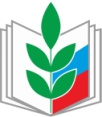 ПРОФЕССИОНАЛЬНЫЙ СОЮЗ РАБОТНИКОВ НАРОДНОГО ОБРАЗОВАНИЯ И НАУКИ РОССИЙСКОЙ ФЕДЕРАЦИИ АЛТАЙСКАЯ КРАЕВАЯ ОРГАНИЗАЦИЯ ПРОФЕССИОНАЛЬНОГО СОЮЗАРАБОТНИКОВ НАРОДНОГО ОБРАЗОВАНИЯ И НАУКИ РОССИЙСКОЙ ФЕДЕРАЦИИ(АЛТАЙСКАЯ КРАЕВАЯ ОРГАНИЗАЦИЯ ОБЩЕРОССИЙСКОГО ПРОФСОЮЗА ОБРАЗОВАНИЯ)КОМИТЕТПОСТАНОВЛЕНИЕГоды2016201720182019Получили кредиты с пониженной ставкой, пайщиков61525154На общую сумму, руб.793 000728 000660 000686 000